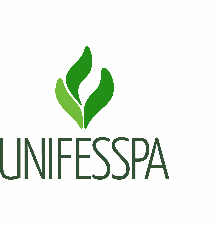 SERVIÇO PÚBLICO FEDERALUNIVERSIDADE FEDERAL DO SUL E SUDESTE DO PARÁTERMO DE ADESÃO DO ESTÁGIO SUPERVISIONADO DE MODO PRESENCIAL NO CONTEXTO DA PANDEMIAEu,                                                                                    ,Matrícula nº                                               __,CPF nº                                                                                                          , discente do Curso de_______________________________da Universidade Federal do Sul e Sudeste do Pará, manifesto interesse em participar das atividades do componente curricular expresso, de forma gradual, no modo presencial, no período letivo acadêmico ______, conforme a Instrução Normativa nº 01, de 04 de janeiro de 2022: Declaro ainda estar ciente e cumprir as orientações e recomendações administrativas e sanitárias conforme o Protocolo de Biossegurança da Unifesspa, em virtude da pandemia da Covid-19.Em anexo, a declaração emitida pela Unifesspa ou a apresentação de teste RT-PCR ou teste antígeno negativos para Covid-19 a cada 72 h, em conformidade com a Resolução Nº 111, de 16 de dezembro de 2021, do Consun/Unifesspa.,            de                                  de                     .Local e data___________________________________Assinatura do discente Nome da disciplina/ componente curricular Nome do/a docente Curso de Graduação Carga horária Turno